MiglioraPAQUESTIONARIO SERVIZI EROGATI ALLO SPORTELLO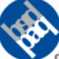 Informativa PrivacyAi sensi dell'articolo 13 del Codice in materia di protezione dei dati personali (D.Lgs.n 196/2003 - c.d. "Codice privacy") si fornisce, qui di seguito, l'informativa riguardante il trattamento dei dati personali che sarà effettuato da questa Amministrazione esclusivamente in relazione al progetto XXX"Finalità del trattamento e conferimento dei datiRealizzazione di indagini dirette a verificare il grado di soddisfazione degli utenti sui servizi offerti o richiesti, volte a migliorare la qualità degli stessi.Il conferimento dei dati è facoltativo ma, in mancanza, non sarà possibile effettuare le indagini suddette.I dati saranno trattati solo per il tempo necessario.Modalità e logica del trattamento dati personali saranno trattati in forma anonima ed aggregata e per adempiere a quanto disposto dall'art. 30 del Regolamento sull'organizzazione degli uffici e dei servizi, promuovendo e coordinando le attività volte ai controlli di qualità.trattamento dei dati sarà effettuato manualmente e/o attraverso strumenti automatizzati, con logiche correlate alle finalità di cui al precedente punto 1) e comunque in modo da garantire la sicurezza e la riservatezza dei dati.Adempiute le finalità prefissate, i dati verranno cancellati o trasformati in anonimi.Categorie di soggetti Incaricati del trattamentoSuoi dati personali potranno essere conosciuti soltanto dai dipendenti del (nome Ente) individuati quali Incaricati del trattamento.Esclusivamente per le finalità indicate nel punto 1), possono venire a conoscenza dei dati personali società terze fornitrici di servizi per il (nome Ente) di Xxxx, previa designazione in qualità di Responsabili esterni del trattamento, nominando i propri Incaricati al trattamento e garantendo il medesimo livello di protezione.Titolare, ResponsabileTitolare del trattamento dei dati personali è l'Amministrazione di TRECASTAGNII Responsabili del trattamento, per le varie fasi, sono:IL SEGRETARIO GENERALE;xxxxxx per la raccolta dei questionari, l'elaborazione dei dati, l'eliminazione delle possibili associazioni sugli estensori (in modo da rendere i dati anonimi)- xxxxxIn relazione al trattamento dei dati, ci si potrà rivolgere ai suddetti Responsabili per esercitare i diritti ai sensi dell'articolo 7 del Codice in materia di protezione dei dati personali (D.Lgs 196/03).Diritto di accesso ai dati personali ed altri diritti ai sensi dell'articolo 7 del Codice in materia di protezione dei dati personali (D.Lgs 196/03L'interessato ha diritto di ottenere la conferma dell'esistenza o meno di dati personali che lo riguardano, anche se non ancora registrati, e la loro comunicazione in forma intelligibile.Inoltre, l'interessato ha diritto di ottenere:l'indicazione dell'origine dei dati personali;l'indicazione delle finalità e modalità del trattamento;l'indicazione della logica applicata in caso di trattamento effettuato	con l'ausilio	di strumenti	elettronici;l'indicazione degli estremi identificativi del titolare, dei responsabili	e del rappresentante designato nel territorio	dello	StatoItaliano, ove previsto;l'indicazione dei soggetti o delle categorie di soggetti ai quali i dati personali possono essere comunicati o che possono venirne a conoscenza in qualità di rappresentante designato nel territorio dello Stato Italiano, di responsabili o incaricati;l'aggiornamento, la rettificazione ovvero, quando vi ha interesse, l'integrazione	dei dati;la cancellazione, la trasformazione in forma anonima o il blocco dei	dati trattati	in violazione	di legge, compresi	quelli	di	cuinon è necessaria la conservazione in relazione agli scopi per i quali i dati sono stati raccolti o successivamente trattati;l'attestazione che le operazioni di cui ai precedenti ultimi due punti sono state portate a conoscenza, anche per quanto riguarda il loro contenuto, di coloro ai quali i dati sono stati comunicati o diffusi, eccettuato il caso in cui tale adempimento si rivela impossibile o comporta un impiego di mezzi manifestamente sproporzionato rispetto al diritto tutelato.L'interessato ha diritto, altresì, di opporsi in tutto o in parte:per motivi legittimi al trattamento dei dati personali che lo riguardano, ancorché pertinenti allo scopo della raccolta;al trattamento di dati personali che lo riguardano a fini di invio di materiale pubblicitario o di vendita diretta o per il compimento di ricerche di mercato o di comunicazione commerciale.L'esercizio dei diritti di cui sopra può essere esercitato direttamente o conferendo, per iscritto, delega o procura a persone fisiche oad associazioni.QUESTIONARIO DI RILEVAZIONE DELLA CUSTOMER SATISFACTION SUI SERVIZI X EROGATIALLO SPORTELLOQUESTIONARIO DI RILEVAZIONE DELLA CUSTOMER SATISFACTION SUI SERVIZI X EROGATIALLO SPORTELLOQUESTIONARIO DI RILEVAZIONE DELLA CUSTOMER SATISFACTION SUI SERVIZI X EROGATIALLO SPORTELLOQUESTIONARIO DI RILEVAZIONE DELLA CUSTOMER SATISFACTION SUI SERVIZI X EROGATIALLO SPORTELLOQUESTIONARIO DI RILEVAZIONE DELLA CUSTOMER SATISFACTION SUI SERVIZI X EROGATIALLO SPORTELLOQUESTIONARIO DI RILEVAZIONE DELLA CUSTOMER SATISFACTION SUI SERVIZI X EROGATIALLO SPORTELLOQUESTIONARIO DI RILEVAZIONE DELLA CUSTOMER SATISFACTION SUI SERVIZI X EROGATIALLO SPORTELLOGentile Signora, il Comune di Trecastagni  sta realizzando un sondaggio per valutare la soddisfazione relativamente ai servizi …… erogati allo sportello.Il Comune di Trecastagni sarebbe lieta di poter avere le Sue opinioni sincere ed oggettive sui rapporti con questa struttura e sui servizi erogati.Le risposte che Lei ci darà saranno ritenute confidenziali e non saranno trattate a livello nominale, ma elaborate assieme alle risposte fornite da tutti gli altri componenti del campione di utenti.Grazie per la collaborazione.Gentile Signora, il Comune di Trecastagni  sta realizzando un sondaggio per valutare la soddisfazione relativamente ai servizi …… erogati allo sportello.Il Comune di Trecastagni sarebbe lieta di poter avere le Sue opinioni sincere ed oggettive sui rapporti con questa struttura e sui servizi erogati.Le risposte che Lei ci darà saranno ritenute confidenziali e non saranno trattate a livello nominale, ma elaborate assieme alle risposte fornite da tutti gli altri componenti del campione di utenti.Grazie per la collaborazione.Gentile Signora, il Comune di Trecastagni  sta realizzando un sondaggio per valutare la soddisfazione relativamente ai servizi …… erogati allo sportello.Il Comune di Trecastagni sarebbe lieta di poter avere le Sue opinioni sincere ed oggettive sui rapporti con questa struttura e sui servizi erogati.Le risposte che Lei ci darà saranno ritenute confidenziali e non saranno trattate a livello nominale, ma elaborate assieme alle risposte fornite da tutti gli altri componenti del campione di utenti.Grazie per la collaborazione.Gentile Signora, il Comune di Trecastagni  sta realizzando un sondaggio per valutare la soddisfazione relativamente ai servizi …… erogati allo sportello.Il Comune di Trecastagni sarebbe lieta di poter avere le Sue opinioni sincere ed oggettive sui rapporti con questa struttura e sui servizi erogati.Le risposte che Lei ci darà saranno ritenute confidenziali e non saranno trattate a livello nominale, ma elaborate assieme alle risposte fornite da tutti gli altri componenti del campione di utenti.Grazie per la collaborazione.Gentile Signora, il Comune di Trecastagni  sta realizzando un sondaggio per valutare la soddisfazione relativamente ai servizi …… erogati allo sportello.Il Comune di Trecastagni sarebbe lieta di poter avere le Sue opinioni sincere ed oggettive sui rapporti con questa struttura e sui servizi erogati.Le risposte che Lei ci darà saranno ritenute confidenziali e non saranno trattate a livello nominale, ma elaborate assieme alle risposte fornite da tutti gli altri componenti del campione di utenti.Grazie per la collaborazione.Gentile Signora, il Comune di Trecastagni  sta realizzando un sondaggio per valutare la soddisfazione relativamente ai servizi …… erogati allo sportello.Il Comune di Trecastagni sarebbe lieta di poter avere le Sue opinioni sincere ed oggettive sui rapporti con questa struttura e sui servizi erogati.Le risposte che Lei ci darà saranno ritenute confidenziali e non saranno trattate a livello nominale, ma elaborate assieme alle risposte fornite da tutti gli altri componenti del campione di utenti.Grazie per la collaborazione.Gentile Signora, il Comune di Trecastagni  sta realizzando un sondaggio per valutare la soddisfazione relativamente ai servizi …… erogati allo sportello.Il Comune di Trecastagni sarebbe lieta di poter avere le Sue opinioni sincere ed oggettive sui rapporti con questa struttura e sui servizi erogati.Le risposte che Lei ci darà saranno ritenute confidenziali e non saranno trattate a livello nominale, ma elaborate assieme alle risposte fornite da tutti gli altri componenti del campione di utenti.Grazie per la collaborazione.Indichi quanto è d'accordo con le seguenti affermazioni dando un voto da 1 (per niente d'accordo) a 6 (completamente d'accordo)Indichi quanto è d'accordo con le seguenti affermazioni dando un voto da 1 (per niente d'accordo) a 6 (completamente d'accordo)123456Indichi quanto è d'accordo con le seguenti affermazioni dando un voto da 1 (per niente d'accordo) a 6 (completamente d'accordo)A1. L'orario di apertura degli uffici è adeguato123456A1. L'orario di apertura degli uffici è adeguatoA1. L'orario di apertura degli uffici è adeguatoA2. La sede dell'ente non presenta barriere architettoniche123456A2. La sede dell'ente non presenta barriere architettonicheA3. Riesco a individuare facilmente l'operatore cui mi devo rivolgere123456A3. Riesco a individuare facilmente l'operatore cui mi devo rivolgereA4. I tempi di attesa per accedere ai servizi sono rapidi123456A4. I tempi di attesa per accedere ai servizi sono rapidiA4. I tempi di attesa per accedere ai servizi sono rapidiA5. Le informazioni che mi vengono fornite sono chiare e complete123456A5. Le informazioni che mi vengono fornite sono chiare e completeA5. Le informazioni che mi vengono fornite sono chiare e completeA6. La segnaletica per individuare gli sportelli è chiara123456A6. La segnaletica per individuare gli sportelli è chiaraA 7. Gli ambienti sono confortevoli e funzionali123456A 7. Gli ambienti sono confortevoli e funzionaliA 7. Gli ambienti sono confortevoli e funzionaliA 8. Gli operatori allo sportello sono cortesi e disponibili123456A 8. Gli operatori allo sportello sono cortesi e disponibiliA 9. Gli operatori allo sportello sono competenti e professionali123456A 9. Gli operatori allo sportello sono competenti e professionaliA 9. Gli operatori allo sportello sono competenti e professionaliA 9. Gli operatori allo sportello sono competenti e professionaliA10. ITEM SPECIFICO: La modulistica è di facile comprensione123456A10. ITEM SPECIFICO: La modulistica è di facile comprensioneA11. ITEM SPECIFICO: La compilazione della modulistica è rapida123456A11. ITEM SPECIFICO: La compilazione della modulistica è rapidaA12. ITEM SPECIFICO: I certificati sono rilasciati in tempi brevi123456A12. ITEM SPECIFICO: I certificati sono rilasciati in tempi breviA13. Tenendo conto degli aspetti sopra indicati, ritengo che il servizio che mi sia stato fornito senza inconvenienti ed in modo soddisfacente123456Indichi quanto è importante ognuna delle seguenti affermazioni dando un voto da 1 (per niente importante) a 6 (molto importante)Indichi quanto è importante ognuna delle seguenti affermazioni dando un voto da 1 (per niente importante) a 6 (molto importante)Indichi quanto è importante ognuna delle seguenti affermazioni dando un voto da 1 (per niente importante) a 6 (molto importante)Indichi quanto è importante ognuna delle seguenti affermazioni dando un voto da 1 (per niente importante) a 6 (molto importante)Indichi quanto è importante ognuna delle seguenti affermazioni dando un voto da 1 (per niente importante) a 6 (molto importante)Indichi quanto è importante ognuna delle seguenti affermazioni dando un voto da 1 (per niente importante) a 6 (molto importante)Indichi quanto è importante ognuna delle seguenti affermazioni dando un voto da 1 (per niente importante) a 6 (molto importante)I) PROFILO UTENTEI) PROFILO UTENTEI) PROFILO UTENTEI) PROFILO UTENTEI) PROFILO UTENTEI) PROFILO UTENTEI) PROFILO UTENTESessoMMMFFFAnno di nascitaProfessioneOperaiooProfessioneImpiegatooProfessioneDirigenteoProfessioneCommercianteoProfessioneLibero prof.oProfessionePensionatooProfessioneStudenteoProfessioneDisoccupatooProfessioneAltrooNazionalità (Italiana, Comunitaria, Extracomunitaria)